Rotary Club of the Capital City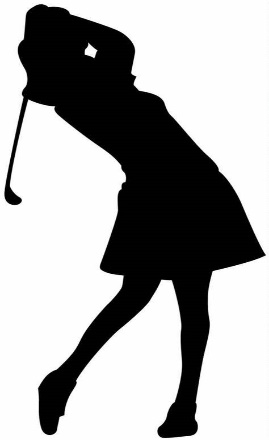 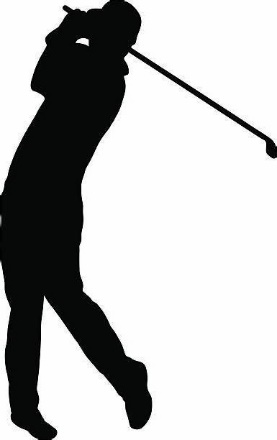 34th Annual Capital City Golf ClassicMonday, September 25, 2023Registration Opens – 8:45 amShotgun Start – 10:30 amNorth Ridge Country Club6612 Falls of Neuse RoadRaleigh, NC 27615Team Information and HandicapsTeam Sponsor Name:  _______________________________________________________________________Team Member Information:Name					Address							Phone		Handicap*____________________/__________________________________________________/____________________/______________________________/__________________________________________________/____________________/______________________________/__________________________________________________/____________________/______________________________/__________________________________________________/____________________/__________* NOTE:  GHIN handicap index information is required. If a player does not have a handicap, please note their average score for 18 holes.Please email completed forms to Randy Lickey at rlickey.rotary@gmail.com no later than September 14, 2022.  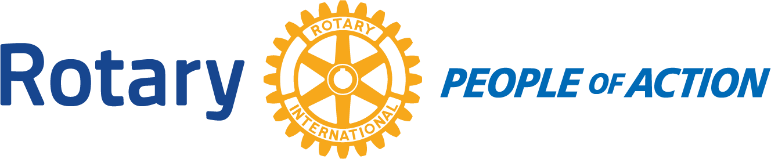 